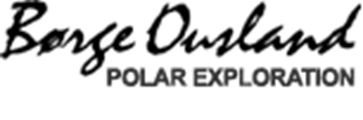 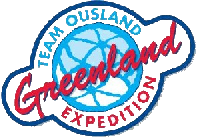 Certificate-Award InstructionsThe Certificate is a simple MS Word document that can be edited in any word processing program.Put your name in the <insert name> section.  The date can also be changed as needed.  Our group finished the crossing on May 29, 2015.  Simply insert that date that you finished the crossing in the <insert date here> section.When done editing, print the Certificate on any color printer.  The original formatting was done for printing on 8.5” x 11” glossy photo paper.  The content within the blue border measures 8” x 10” (a commonly available standard mat opening) and can be framed using off the shelf framing materials suitable to your taste.Congratulations on completing the Crossing of Greenland!